MODELO 046 TAXA PER EXPEDICIÓ TÍTOL GRAU MITJÀwww.cepacalvia.com*Taxa expedició títol Grau Mitjà FP        http://www.atib.es/ta/modelos/Tasas046.aspx(seleccionau conselleria): CONSELLERIA D’EDUCACIÓ, UNIVERSITAT i RECERCA*TAXA PER EXPEDICIÓ DE TÍTOLS ACADÈMICS, DIPLOMES I CERTIFICATS OFICIALS*TAXES SENSE EXEMPCIÓ NI BONIFICACIÓ*FORMACIÓ PROFESSIONAL (SISTEMA EDUCATIVO)Formación profesional (sistema educativo) Per a imprimir el model i després efectuar el pagament en les entitats bancàries col·laboradores, o per a realitzar el pagament telemàtic i imprimir el model, heu d'emplenar les dades del model del tribut o ingrés autonòmic corresponent.Una vegada finalitzat el procés, podeu imprimir els exemplars corresponents al model (format pdf). En el cas d'haver efectuat el pagament telemàtic, els exemplars del model incorporaran el justificant acreditatiu del pagament.En el cas d'interrompre el procés de generació del model tributari, el podreu reprendre en un moment posterior. Per això heu de guardar el model tributari i anotar la referència de recuperació i, quan torneu a accedir novament a aquesta pàgina, introduir-la en el quadre corresponent. Automàticament tornarà a començar el procés en el tràmit en què es va interrompre. La Referència de Recuperació caduca als 5 dies. CONSULTES INFORMÀTIQUES: Per a consultes estrictament informàtiques o comunicació d’incidències sobre el funcionament del Portal de l’ATIB podeu telefonar al 971 228 510 Lliurar aquest document: exemplar per l’administració a la secretaria del centre: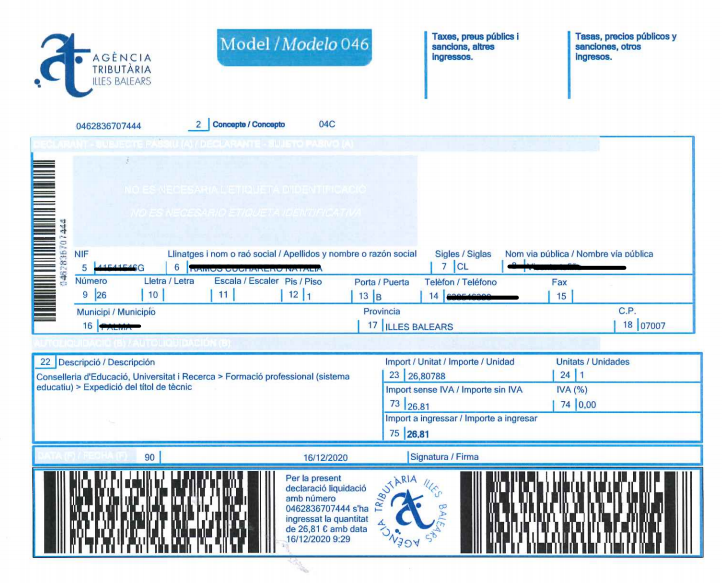 MODELO 046     Expedición del título de técnico 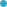 MODELO 046     Expedición del título de técnico. Familia numerosa general                   